ROYAL OAK MIDDLE SCHOOLPAC GeneralMeetingAGENDAArpil19, 2018								Meeting start time is 7:00pm.PAC EXECUTIVE: Co-President: Stefania Hutchison, Josie Pucci-Cocco, Secretary: Lynn Hood, Volunteer Coordinator:  Belinda Waller, Grade 8 Liasons: Christa Easton, Rosalina Munro,Members at Large: Graham Spencer, Christine CarriganRegrets: Treasurer: Christine Dutchak, COPACS Rep: Jamie DisbrowsAnd 18 ROMS families attended.ROMS Administration Report: Ken BergeronNext year there will be 640 students and 26 divisions. There will be one more grade 8 class next year but about the same number of kids. Where to put them? Probably the computer lab as we are moving into Chrome books.Ms. Hunter is leaving. Shortlisting was today. Interviews Tuesday and there will be an announcement end of the week.France trip went very well. 5 countries in 10 days.We are advertising for 2020 France trip meet April 26 at 7pm. 4 teachers went.ROMS Athletic Director presentation on athletic programs offered for 2018-19-Mr. MenziesThe goal is to try to offer as many programs as we can but they need parent volunteersHigh level competition for some kids but also a level for kids just to try out the sport. They try to avoid kids feeling like they didn’t make a team and that all the levels (competitive and otherwise) represent Royal Oak.Its intense because many sports are crammed into a couple of months.They do their own fundraising but they also get some funds from the PAC.They need lots of jerseys that aren’t worn out.The main issue is jersey replenishment because the jerseys get washed over and over. They try to get jerseys that are multi-purpose ie. For multiple sports.He needs volunteers for next year to help with accounting for the hoodie order, the gym strips etc.Go-go ball or Mac attack. They would like to buy one but need an appropriate place to put it. Perhaps by the basketball court but the area would also need to be paved. It needs to be priced out.Mr. Menzie really appreciated the new jerseys with consistent school colours.Treasurer’s report-there is $8,283 in the bank. Next years PAC will be in good shape.School District 63 Public Budget meeting highlights and overviewFirst budget meeting in 8 years where people weren’t upset. There is a surplus. Where should the money go they asked? Answer was to be conservative ie. Save to replace everything that was taken. Technology, training for new staff, a new communication platform. Enrollments are going up and no reductions in anything. They got money from the ministry. The new classroom sizes had a positive effect on moral.Staff Luncheon-April 26. Almost all filled.Spring Fair & BBQ It’s a family event and PAC is already getting donations for the silent auction. It is scheduled Friday May 25th 5pm-8pm. Also Games to You will be there. Tickets will be sold for the games and the BBQ. There will also be a dunk tank. Might auction a parking spot for a year. Have a minimum bid of $100.Nominations for 2018-19 PAC Executive	Kathy Alexander-CommunicationsMoragh Smith-Volunteer coordinatorLynn Hood-SecretarySherry O Sullivan, Stephanie Kalabric , Melanie Mac, Kelly Milicun,for Grade 8 liasonNeed a president, vice president and a treasurerMeeting adjourned 8:05 pmNext meeting May 17, 7:00pmFundraising: Thanks to the businesses that sponsor fundraising for our school!PENINSULA CO-OP NUMBER: (58597) Put this number in your phone and don't forget to use it when you pay at the gas station or grocer.Country Grocer receipts: Save your receipts as PAC can earn gift cards to Country Grocer. The collection envelope is hanging by the PAC Bulletin Board at school.COBS bread: PAC participates in the COBS bread fundraising program. Mention Royal Oak when you go in and 5% will go back to our school with every purchase..PAC Email:  romsparents@gmail.comTHANK YOU FOR SUPPORTING ROMS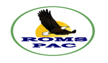 Statement of Financial PositionStatement of Financial PositionStatement of Financial Positionas at April 18, 2018as at April 18, 2018as at April 18, 2018$AssetsCash on Hand225.00 Chequing18,028.48 Gaming3,394.10 Total Assets21,647.58 Less LiablitiesChqs not cleared445.35 Grade 8 Farewell4,975.69 Annual Expenses Outstanding4,834.80 Staff Requests Outstanding3,107.92 Total Liabilities13,363.76 Net Financial Position8,283.82                          8,271.82 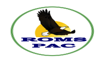 ROMS PACROMS PACROMS PACStatement of Income and ExpensesStatement of Income and ExpensesStatement of Income and ExpensesFor the period ending April  18, 2018For the period ending April  18, 2018For the period ending April  18, 2018  $  RevenueBC Gaming Funds                       12,820.00 PAC Donations                         3,653.50 Thrifty Smile Cards                         2,138.62 Monk Office School Supplies                         1,125.06 Grade 8 Farewell (Previous year revenue)                            401.76 Save Around Coupon Books                         3,112.50 Welcome Back BBQ                            957.12 Peninsula Co-op Rebate                            221.16 Purdys Fundraiser - Christmas                         1,456.82 Purdys Fundraiser - EasterPink Shirt Day                            121.32 Total Revenue                       26,007.86 ExpensesEqualizaton Payments                         7,500.00 Equalizaton Payments - additional funds*                         3,750.00 Principal Discretionary Fund                            500.00 PAC Discretionary Fund                              93.60 Bank Charges                            122.88 Grade 8 Farewell (previous year)                              55.26 Grade 8 Farewell                            350.00 BCC PAC Membership                              75.00 Spring Fun Day                         1,321.80 Immunization Snacks                            100.13 Island Sexual Health                            700.00 Teacher Requests - Sewing Machine RepairTeacher Requests - Sewing Machine Repair                         1,018.75 Teacher requests (previous year)*                              50.84 Teacher Requests - First Nation Eagle Club*Teacher Requests - First Nation Eagle Club*                            221.81 Teacher Requests - Craft Club*                            327.83 Teacher Requests - Band*                              48.72 Teacher Requests - Aprons/Sewing Machine repair*Teacher Requests - Aprons/Sewing Machine repair*                            806.40 Teacher Requests - Chrome Books*                         2,011.89 Teacher Requests - Jigsaw Puzzles*                              90.05 Teacher Requests - Seaquarium*                         1,422.40 Teacher Requests - Cox Amplifier (Rowing)*Teacher Requests - Cox Amplifier (Rowing)*                            518.57 Teacher Requests - Girls Club*                            379.23 Teacher Requests - Jive Balance Stools*                            642.93 Total Expenses                       22,108.09 Total Increase (decrease) in Net AssetsTotal Increase (decrease) in Net Assets                         3,899.77 * - Expenses taken from Gaming Account* - Expenses taken from Gaming Account